コラボ研修会（第8弾）　Zoomミーティング画像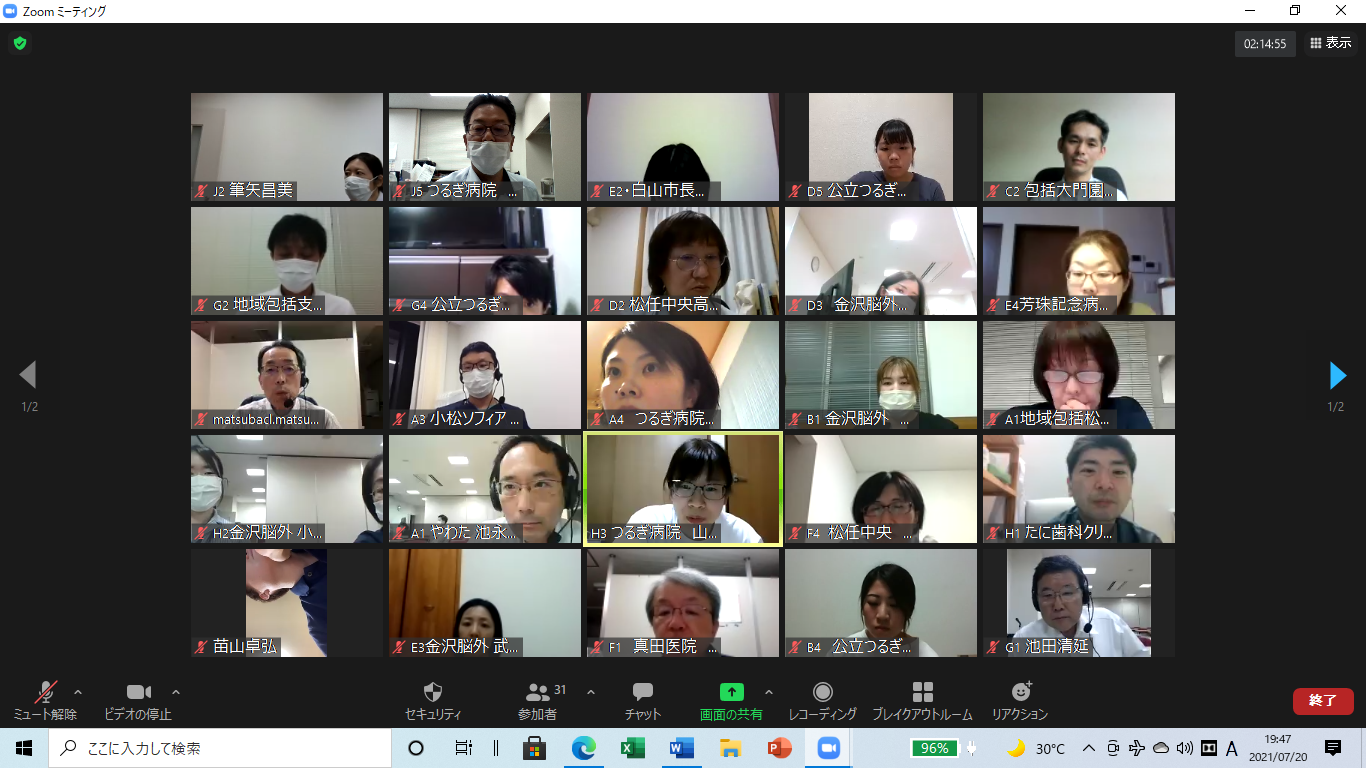 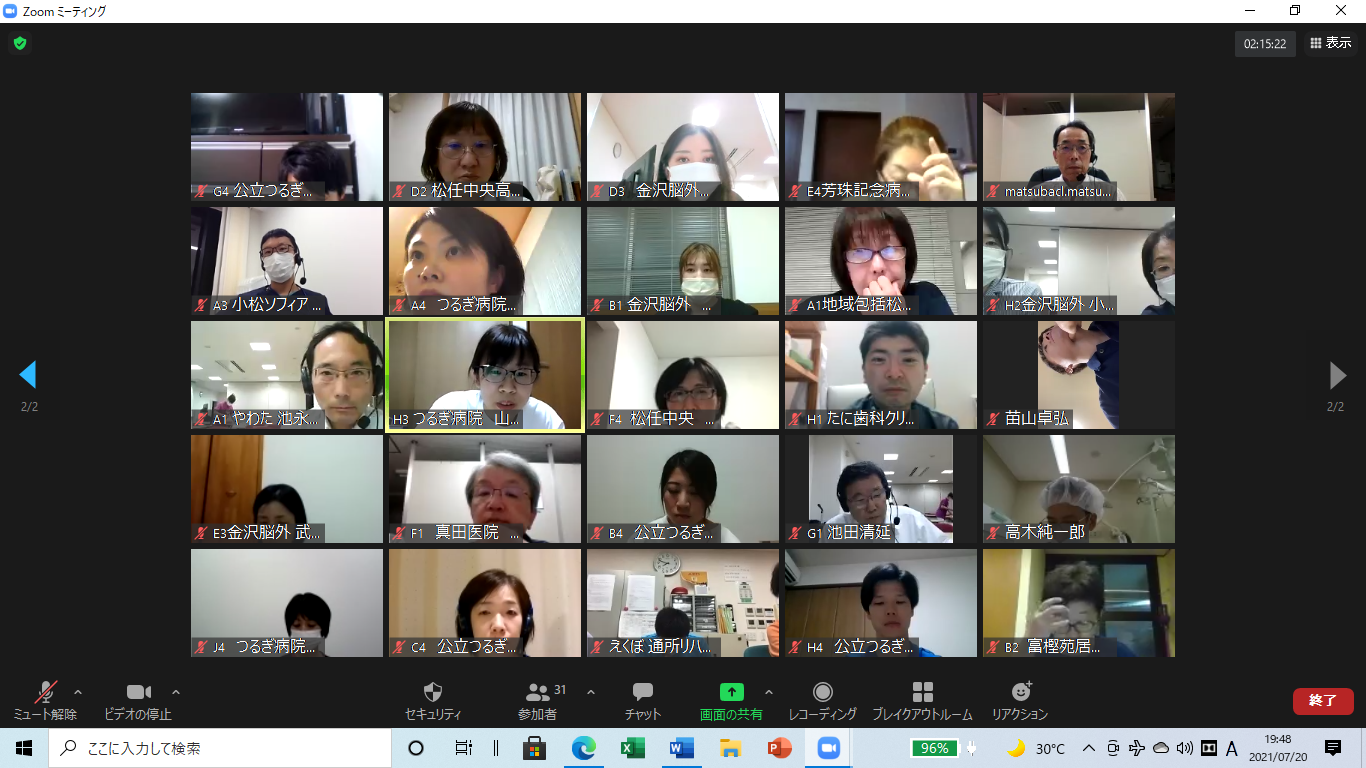 